Jeder Klassenraum sollte haben: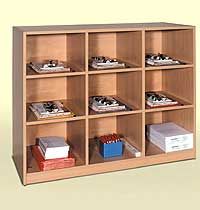 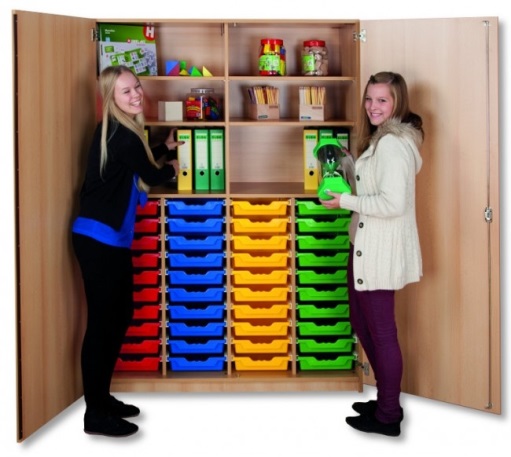 1 Schulschrank: oberer Teil 				2-3 offen Schränkefür die Lehrkraft, im unteren Bereich sind die Besitzfächer der Schüler 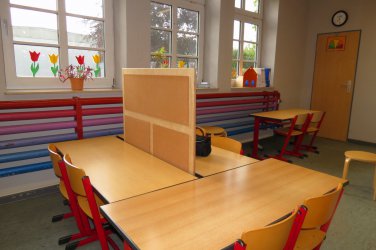 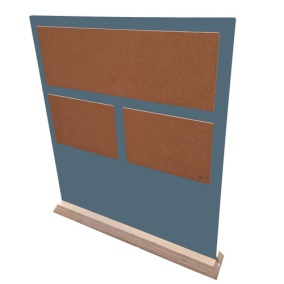 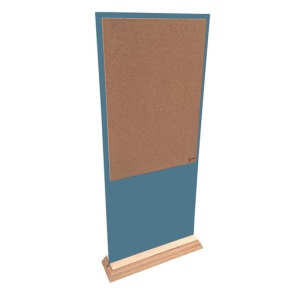 1-2 kleine Stellwände					1 große Stellwand1 Einstecktafel rot (für Arbeitsbögen), 1 Einstecktafel  blau und 1 Einstecktafel  grün Farbe  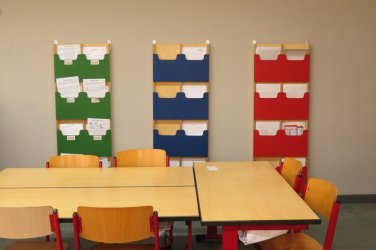 4 rote Aufbewahrungsboxen (Vogelhäuser) für Deutsch, 4 blaue Häuser für Mathe3 grüne Häuser für  HWS, 5 Häuser in neutraler Farbe (weiß, gelb,…),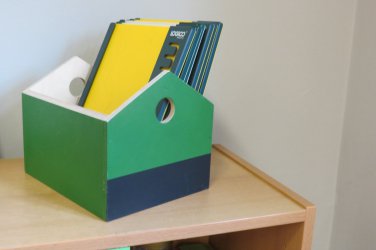 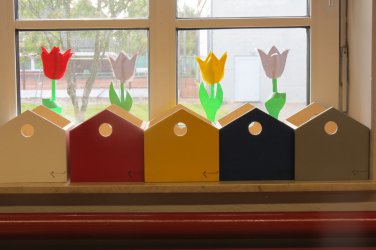 1- 2 Bodentische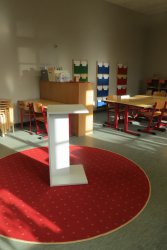 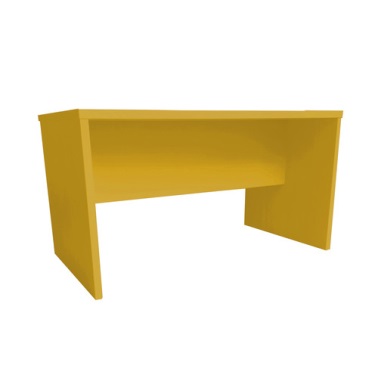 15 Hocker, 1 großen runden einfarbigen Teppich, 1 großen Gruppentisch (optional)Ein Beispiel: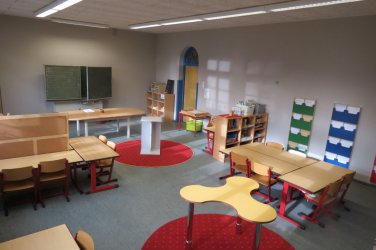 